Приложение № 18(форма 5)ЗАЯВКАна проезд на территорию ФГАУ «КВЦ «Патриот»на «___» ____________  2018 г._____________________________________________ 			____________________         _______________________(Должность, организация (орган военного управления)) 					(подпись)			     	(Фамилия и инициалы)		М.П.Пояснение к форме1. Заявка оформляется машинописным либо рукописным (разборчиво) способом, на русском языке и заверяется подписью руководителя организации и оттиском печати, отправляется электронном виде в формате PDF на адрес электронной почты: ob@patriot-expo.ru.2. Заявка оформляется на дату, в которую планируется осуществляться проезд.3. Заявка отправляется не позднее 2 (двух) дней до начала мероприятия.4. Сектор (зона) допуска варианты: VIP парковка, тех. зона КВЦ, павильон ВПК.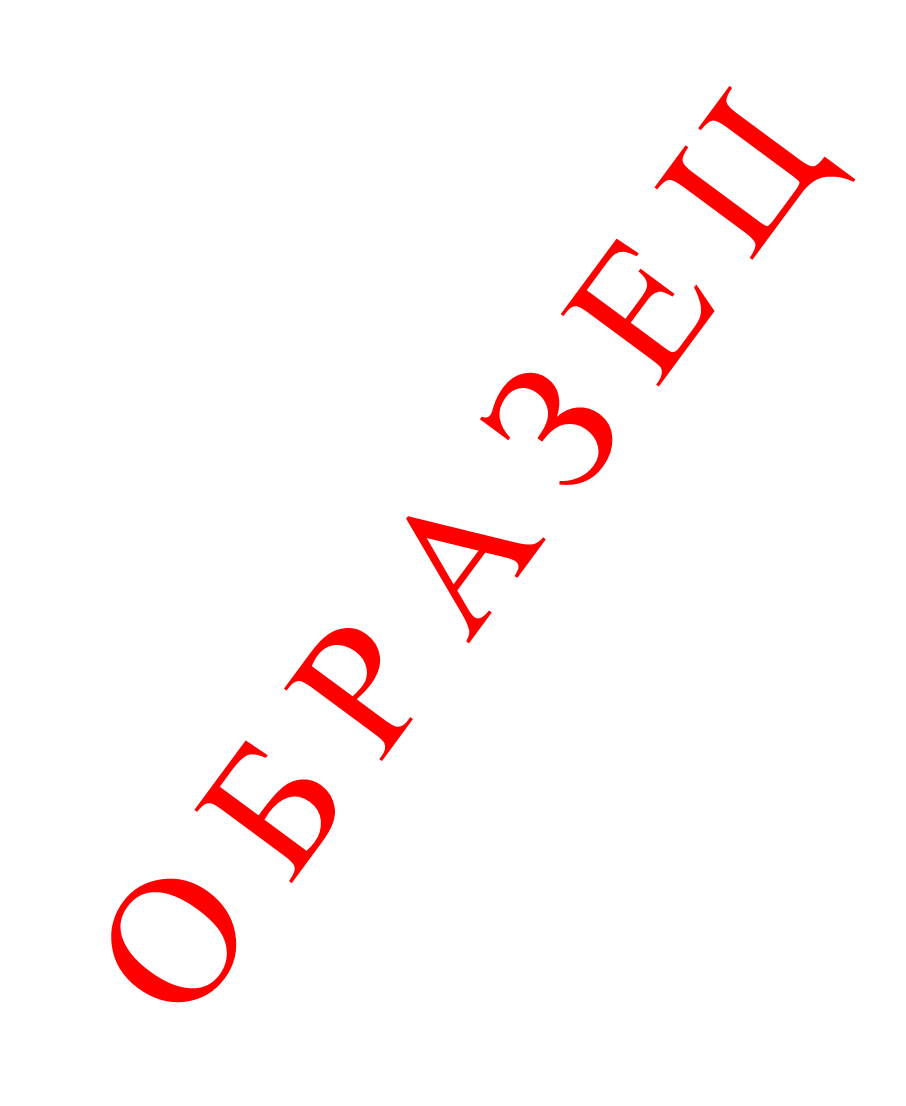 ОБРАЗЕЦ ЗАПОЛНЕНИЯЗАЯВКАна проезд на территорию ФГАУ «КВЦ «Патриот»на «27» июля 2018 г.___Генеральный директор ООО «Смарт Групп»___                			 ____________________         __Иванов И.И.___(Должность, организация (орган военного управления))						  (подпись)			     (Фамилия и инициалы)Печать организации№ п/пФамилия, инициалы водителяОрганизацияМарка автомобиля № автомобиляВремя посещенияСектор (зона) допуска Телефон водителя№ п/пФамилия, инициалы водителяОрганизацияМарка автомобиля № автомобиляВремя посещенияСектор (зона) допуска Телефон водителя1.Иванов И.И.ООО «Смарт Групп»НИССАНЕ 555 ЕЕ 1508:00-18:00VIP парковка8-000-000-00-002.Петров П.П.ООО «Смарт Групп»МАНА 777 АА 7778:00-18:00тех. зона КВЦ8-000-000-00-003.Сидоров П.П.ООО «Смарт Групп»КАМАЗА 444 АА 7778:00-18:00павильон ВПК8-000-000-00-00